The Church in Wales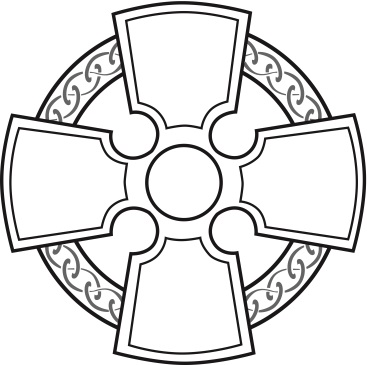 PRAYERS FOR A CHILD~ BOOK ONE ~Prayers of Thanksgiving
for the Birth of a ChildINDEXIntroduction	page 2Prayers of Thanksgiving
for the Birth of a Child	page 3Appendix	page 11including:An Introduction for when the birth has been difficult.Prayer after a difficult childbirth.Acknowledgements	page 13Copyright, acknowledgements and
permitted reproduction of the text and book.INTRODUCTIONThe Liturgy included in this booklet has been approved by the Bench of Bishops (June 2015) and produced by the Standing Liturgical Advisory Commission for use in services within the Church in Wales.Prayers of Thanksgiving
for the Birth of a ChildThis liturgy may be celebrated in the home, at hospital or in church. It is not an alternative to Holy Baptism but may be suitable for occasions when the baptism is delayed or if particular issues exist between the parents concerning baptism.GatheringIn the name of the Fatherand of the Sonand of the Holy Spirit.  Amen.GreetingGrace and peace be with you.And also with you.IntroductionWe gather with great joy in thanksgiving to God for the safe birth of this child, praying for him/her that he/she may grow in God's love. Rejoicing with N and N. for the gift of new life, we pray that they may be strengthened in their responsibilities of parenthood and always experience the joy that comes from knowing Christ Jesus our Lord.ReadingsOne of the following or another appropriate reading may be used. However, the Prayers of Thanksgiving provided on page 7 are related to the first reading.Luke 1. 39-45 (46-56)	'My soul proclaims the
	greatness of the Lord.'Luke 1. 67-80	The Canticle of ZechariahLuke 1. 39-45 (46-56)39-45In those days Mary set out and went with haste to a Judean town in the hill country, where she entered the house of Zechariah and greeted Elizabeth. When Elizabeth heard Mary’s greeting, the child leapt in her womb. And Elizabeth was filled with the Holy Spirit and exclaimed with a loud cry, ‘Blessed are you among women, and blessed is the fruit of your womb. And why has this happened to me, that the mother of my Lord comes to me? For as soon as I heard the sound of your greeting, the child in my womb leapt for joy. And blessed is she who believed that there would be a fulfilment of what was spoken to her by the Lord.’ (46-56)And Mary said, ‘My soul magnifies the Lord, and my spirit rejoices in God my Saviour, for he has looked with favour on the lowliness of his servant.Surely, from now on all generations will call me blessed; for the Mighty One has done great things for me, and holy is his name. His mercy is for those who fear him from generation to generation. He has shown strength with his arm; he has scattered the proud in the thoughts of their hearts. He has brought down the powerful from their thrones, and lifted up the lowly; he has filled the hungry with good things, and sent the rich away empty. He has helped his servant Israel, in remembrance of his mercy, according to the promise he made to our ancestors, to Abraham and to his descendants for ever.’ And Mary remained with her for about three months and then returned to her home. Luke 1. 67-80Then his father Zechariah was filled with the Holy Spirit and spoke this prophecy:‘Blessed be the Lord God of Israel, for he has looked favourably on his people and redeemed them.He has raised up a mighty saviour for us in the house of his servant David, as he spoke through the mouth of his holy prophets from of old, that we would be saved from our enemies and from the hand of all who hate us.Thus he has shown the mercy promised to our ancestors, and has remembered his holy covenant, the oath that he swore to our ancestor Abraham, to grant us that we, being rescued from the hands of our enemies, might serve him without fear, in holiness and righteousness before him all our days.And you, child, will be called the prophet of the Most High;
for you will go before the Lord to prepare his ways, to give knowledge of salvation to his people by the forgiveness of their sins. By the tender mercy of our God, the dawn from on high will break upon us, to give light to those who sit in darkness and in the shadow of death, to guide our feet into the way of peace.’ The child grew and became strong in spirit, and he was in the wilderness until the day he appeared publicly to Israel.Prayers of ThanksgivingLet us thank God for his goodness and proclaim his greatness in our lives.The gift of new life has brought joy to N and N.May they always know your fatherly care.My soul proclaims the greatness of the Lord.You have done great things and holy is your name.May this family always know your grace in their lives.My soul proclaims the greatness of the Lord.You have looked upon this family and blessed them with new life.May they always thank you for the good things you do.My soul proclaims the greatness of the Lord.N and N have been given the responsibility of parenthood.May their lives always be filled with your goodness.My soul proclaims the greatness of the Lord.[We pray for N (and N) who celebrate the birth of a new brother/sister.May they grow together from age to age.My soul proclaims the greatness of the Lord.]We pray for this child, N.May he/she grow in love and come to know you as his/her Lord and God.My soul proclaims the greatness of the Lord.We pray for all who delight in the birth of this child (especially...)may every generation know the power of your love.My soul proclaims the greatness of the Lord.Concluding PrayerLord God,our hearts sing out as we rejoice in your fatherly care.May this family and all your peopleproclaim the good things you have done for themand the everlasting greatness of your love.Through Jesus Christ our Lord.  Amen.We are children of the same heavenly Father.Let us pray as Jesus taught:EitherOur Father who art in heaven,hallowed be thy name,thy kingdom come,thy will be done,on earth as it is in heaven.Give us this day our daily bread.And forgive us our trespassesas we forgive thosewho trespass against us.And lead us not into temptation,but deliver us from evil.For thine is the kingdom,the power and the glory,for ever and ever.  Amen.orOur Father in heaven,hallowed be your name,your kingdom come,your will be done,on earth as in heaven.Give us today our daily bread.Forgive us our sinsas we forgive thosewho sin against us.Save us from the time of trialand deliver us from evil.For the kingdom, the powerand the glory are yours,now and for ever.  Amen.Presentation of the GospelThe celebrant may present a gospel, New Testament or Bible to the family, with the following words:This is the gospel (or word) of the Lord.May the good news of Jesus brighten the path before you and guide you through life.Prayers of BlessingWe bless you, God our Father,creator and sustainer of all that exists.Before he was born, John the Baptist lept for joyat the presence of Jesus your Son.As we rejoice in the birth of this childwe pray that he/she may grow into the fullness of
your love and come to know Jesus as his/her friend and Saviour.Protect this family from all that would harm them.Overshadow them with your Holy Spirit,so that Jesus, Son of God and son of Mary,may dwell with them and bring them happiness
and joy:Blessed be God for ever!The Lord bless you and keep watch over you; the Lord’s face shine on you and be gracious to you; the Lord look lovingly on you and give you peace;and the blessing of God almighty, the Father, the Son, and the Holy Spirit, be among you and remain with you always. Amen.AppendixThe following introduction may be used when the birth has been difficultWe gather with great joy at the birth of this child and with relief that the pains and difficulties of childbirth are over. We pray for his/her parents, especially N as she recovers, and for the whole family whose concern and anguish are known by the Lord. May the days to come be filled with joy and happiness.Prayer after a difficult childbirthGod our Father,you hear the anguish of your peopleand you know our pains.You have brought N. through the difficulties of childbirth.Give her strength, raise her upand help her know the fullness of lifeand happiness for ever,which comes from knowing Christ Jesus your Sonwho is alive and reigns with for ever and ever.  Amen.AcknowledgementsCopyright© Copyright the Representative Body of the Church in Wales 2015.Substantial parts of copyright material are owned by the Representative Body of the Church in Wales and may not be reproduced within the terms of any licence granted by the Copyright Licensing Agency Limited or the Publishers Licensing Society Limited.All rights reserved. No part of this publication may be reproduced, stored in a retrieval system, or transmitted, in any form or by any means, electronic, mechanical, photocopying, recording or otherwise, without prior permission in writing from the Church in Wales, except as expressly permitted.AcknowledgementsTexts from the New Revised Standard Version of the Bible Anglicized Edition, © Copyright 1989, 1995, Division of Christian Education of the National Council of the Churches of Christ in the United States of America, used as permitted. All rights reserved.The Lord’s Prayer © Copyright of The English Language Liturgical Consultation (ELLC) 1988, used as permitted.
All rights reserved.All other texts from is © Copyright of the Representative Body of the Church in Wales 2015Permitted reproduction of the text and bookThis book or any part of it, entitled Prayers for a Child may be reproduced for use and without payment of a fee provided that copies are not sold, no more than 250 copies are reproduced and that the name of the parish, cathedral or institution is shown on the front cover or front page with the description of the service and that the following acknowledgement is included:Prayers for a Child © Copyright the Representative Body of the Church in Wales 2015.Parishes, cathedrals or institutions wishing to reproduce this book outside of the terms above should apply in writing to do so from the Publications Manager at the address below.In all cases a copy, to be kept as a record of each of the publications, should be sent to the Publications Manager at the address below:Church in Wales Publications,39 Cathedral Road, Cardiff CF11 9XF.